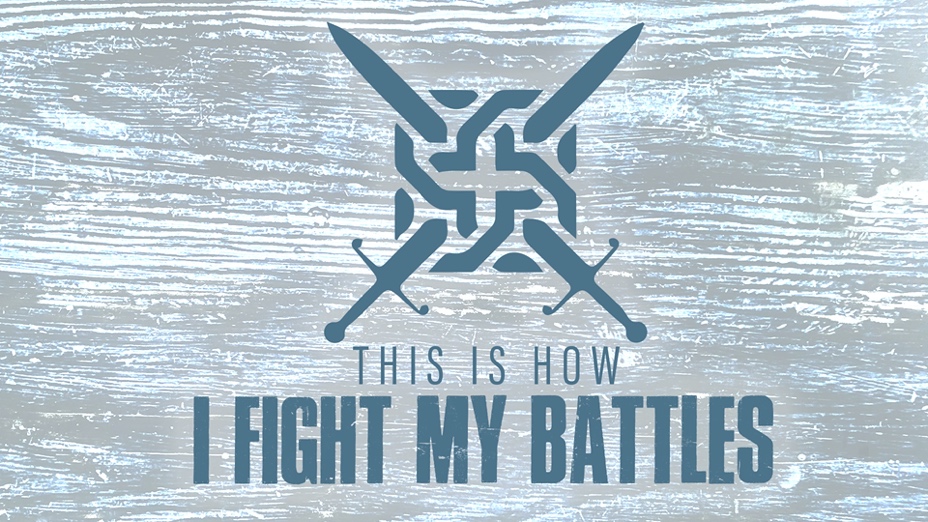 EASTRIDGE MEN’S ONLINE BIBLE STUDYApril 29, 2020Week Five:  “I’m Surrounded!”2 Kings 6:15-17TEACHING NOTESWhen I’m Surrounded…1.  What I Don’t Do is More Important Than What I Do2.  What I Can’t See is More Important Than What I Can SeeHebrews 11:12 Corinthians 4:16-18Psalm 121:1-3Ephesians 1:15-233.  Praying For Perspective is More Important Than Praying for     Protection or ProvisionDon’t let something small block your vision of something bigWhen God is factored into the equation, you are never outnumberedWhenever you feel surrounded, remember that God not only surrounds you, He surrounds what surrounds you.